PERENCANAAN JARINGAN AKSES MOBILE WIMAX2,6 GHz UNTUK WILAYAH KOTA PALEMBANGDeni ErlansyahUniversitas Bina Darma Palembangemail: moonroe_911@yahoo.com , denilaboy@gmail.com ABSTRakStandar IEEE 802.16e yang dikenal dengan mobile WiMAX adalah standar broadband wireless access (BWA) yang beroperasi pada frekuensi 2—6 GHz. Standar ini merupakan pengembangan dari standar WiMAX sebelumnya untuk mendukung mobilitas pengguna. Pada tugas akhir ini, penulis melakukan perhitungan untuk memprediksi kebutuhan bandwidth untuk pelanggan mobile WiMAX di wilayah Palembang untuk jangka waktu tiga tahun sejak WiMAX diimplementasikan. Kebutuhan bandwidth ini akan digunakan untuk menentukan jumlah base station yang dibutuhkan dari sisi kapasitas. Penulis juga melakukan perhitungan jumlah base station dari sisi coverage menggunakan model propagasi. Dari hasil perhitungan tersebut, dapat disimpulkan bahwa pada tiga tahun pertama penetrasi WiMAX di Palembang, kebutuhan jumlah base station dari sisi coverage lebih besar daripada perhitungan dari sisi kapasitas.Kata Kunci: mobile WiMAX, bandwidth, base station, kapasitas, coveragePENDAHULUANPerkembangan teknologi komputer meningkat dengan cepat, hal ini terlihat pada era tahun 80-an jaringan komputer masih merupakan teka-teki yang ingin dijawab oleh kalangan akademisi, dan pada tahun 1988 jaringan komputer mulai digunakan di universitas-universitas, perusahaan-perusahaan, sekarang memasuki era milenium ini terutama world wide internet telah menjadi realitas sehari-hari jutaan manusia di muka bumi ini. Selain itu, perangkat keras dan perangkat lunak jaringan telah benar-benar berubah, di awal perkembangannya hampir seluruh jaringan dibangun dari  kabel koaxial, kini banyak telah diantaranya dibangun dari serat optik (fiber optics) atau komunikasi tanpa kabel.Kebutuhan akan kapasitas yang lebih besar dan kualitas layanan yang lebih baik pada sistem komunikasi wireless meningkat tajam beberapa tahun ini. Faktor pendukungnya adalah mobilitas dan fleksibilitas yang ditawarkan oleh sistem komunikasi wireless. WiMAX (Worldwide Interoperablity for Microwave Access) merupakan standar yang dikembangkan oleh grup IEEE 802.16 untuk memenuhi kebutuhan tersebut. Pada mulanya, standar ini hanya fokus pada pemenuhan kebutuhan kapasitas yang besar dan hanya ditujukan untuk layanan fixed. Pada tahun 2004, standar IEEE 802.16 diamandemen sehingga mendukung akses nomadic. Pada bulan Desember 2005, IEEE mengeluarkan standar IEEE 802.16e yang dikenal sebagai mobile WiMAX yang merupakan amandemen standar sebelumnya untuk mendukung aplikasi mobile.Salah satu wilayah yang membutuhkan layanan komunikasi dengan kapasitas besar dan mobilitas tinggi adalah kota Palembang  yang merupakan salah satu propinsi yang perkembangannya cukup cepat. Mobile WiMAX yang bersifat non line of sight (NLOS) dan mendukung mobilitas memungkinkan penggunanya untuk mengakses data secara lebih leluasa, tidak harus berada di dalam gedung. Oleh karena itu, dibutuhkan perencanaan jaringan yang tepat agar WiMAX dapat mengakomodasi kebutuhan trafik masyarakat Palembang.METODOLOGI PENELITIANAlat AnalisisFormula Mobile WiMAX merupakan solusi broadband wireless yang memungkinkan konfergensi jaringan mobile dan fixed broadband melalui satu teknologi akses radio yang luas dan arsitektur jaringan yang fleksibel. Air interface pada Mobile WiMAX menerapkan Orthogonal Frequency Division Multiple Access (OFDMA) untuk memperoleh performa multi-path yang lebih baik pada lingkungan yang Non Line Of Sight (NLOS). Untuk mendukung bandwidth kanal yang berkembang (scalable) dari 1,25 MHz ke 20 MHz, IEEE 802.16e mengenalkan Scalable-OFDMA (SOFDMA), Mobile Technical Group (MTG) pada WiMAX Forum sedang mengembangkan profil sistem Mobile WiMAX yang memungkinkan sistem mobile dikonfigurasikan. Gambar 1 Arsitektur Mobile WimaxSpesifikasi TeknisSpesifikasi teknis lebih banyak berkaitan dengan parameter antena, baik  antena pada Base Sation (BS/BTS) maupun Mobile Station (MS), seperti penguatan antena, daya antena, rugi-rugi antena dan lain sebagainya. Spesifikasi ini akan mempengaruhi anggaran daya (link budget). Pola radiasi antena menentukan bentuk dasar sel. Sedangkan ketinggian antena, kemiringan antena (tilt) akan ikut menentukan luas cakupan sinyal. Direction  antena menentukan arah propagasi.Tipe DaerahBentuk muka bumi mempengaruhi propagasi gelombang radio. Daerah yang memiliki perbukitan (daerah pegunungan) berbeda dengan derah dengan gedung-gedung tinggi (daerah perkotaan).  Pembagian  tipe daerah dibedakan berdasarkan struktur yang dibuat manusia (human-made structure) dan keadaan alami daerah, tipe-tipe tersebut sebagai berikut. Daerah Rural, jumlah bangunan sedikit dan jarang, alam terbukaContoh	: PedesaanDaerah Suburban, jumlah bangunan yang mulai padat, tinggi rata-rata antara 12 – 20 m dan lebar 18 – 30 m.Contoh	:  pinggiran kota , kota- kota kecil.Daerah Urban, memiliki gedung-gedung yang rapat dan tinggi.Contoh : daerah pusat kota baik metropolis maupun kota menengah Detail pembagian wilayah ini dibahas lebih jelas di sub bab 2.2.8. Tipe ini akan menentukan model propagasi yang digunakan.Model PropagasiPemilihan model propagasi di dasarkan pada tipe daerah, ketinggian antena, frekuensi yang digunakan dan beberapa parameter lainnya. Beberapa model yang sering digunakan untuk memprediksi propagasi gelombang radio beserta karakteristiknya adalah seperti dibawah ini, detail pembahasan model-model ini berada di sub-bab 2.2.9.Model Okumura, cocok untuk daerah urban dan sub-urbanModel Hatta cocok untuk daerah urban,sub-urban dan rurual, frekuensi pembawa antara 150-1500 Mhz.Model Okumura-Hatta adalah pengembangan dari model Hatta dan Okumura, cocok dengan frekuensi pembawa antara 1500-2000 Mhz, tinggi antena 30-200 meter, tinggi mobile station 1-20 m dan jarak antara antena dan mobile station 1-20 kilometer.Dengan model propagasi ini, akan didapatkan rugi-rugi lintasan antara pengirim dan penerima yang terlihat pada anggaran daya.Anggaran DayaDaerah cakupan (coverage area) sel didefinisikan sebagai luasan daerah yang dapat menerima sinyal dengan kualitas yang cukup untuk melakukan komunikasi. Daerah cakupan ini ditentukan oleh kekuatan sinyal yang diterima MS. Dalam perencanaannya sel diusahakan untuk selalu seimbang antara daya yang dipancarkan untuk uplink ( MS ke BS ) dan downlink ( BS ke MS ) agar interferensi yang terjadi minimal. Dalam sistem seluler berlaku bahwa level sinyal  yang diterima MS sama dengan level sinyal yang diterima BS. Dengan demikian rugi-rugi lintasan yang terjadi antara uplink dan downlik juga sama, sehingga perencanaan jari-jari dari hasil rugi-rugi lintasan tersebut juga sama. Apabila terjadi ketidakseimbangan antara level daya sinyal uplink dan downlink , level yang digunakan untuk penentuan jari-jari sel adalah uplink. Tetapi dalam memprediksi coverage pada simulasi ini perhitungan downlink yang dipakai.Adapun parameter yang digunakan untuk anggaran daya adalah sebagai berikut :Daya pancar (Pm, Pb); level daya pancar ini berlaku untuk MS maupun BTS. Untuk kelas-kelas level daya GSM 900 dan DCS 1800 menurut standar ETSI yang dapat dilihat di lampiran 3.Penguatan antena(Gm, Gb); penguatan antena baik pada MS maupun BTS menentukan kesetimbangan daya. Adapun penguatan antena MS berkisar 2 dBi dan antena BTS sekitar 18 dBi – 21 dBi.Penguatan peragaman (Gd); penguatan ini ada apabila BTS menggunakan peragaman baik peragaman waktu, ruang, maupun frekuensi sehingga sistem dapat mentoleransi sinyal yang lebih lemah. Penguatan ini berpengaruh terhadap level daya sinyal uplink.Sensitivitas penerimaan; sensitivitas adalah level sinyal minimum yang dapat diterima dan tetap dapat dimodulasi dengan kualitas yang memadai. Baik MS (Sm) dan BTS (Sb) mempunyai level sensitivitas yang telah di standarkan oleh ETSI.  Rugi-rugi komponen (Ld, Lj, Ltf); rugi-rugi ini dapat berupa rugi pendupleks (Ld) yang diakibatkan perangkat pendupleks uplink  dan downlink, rugi filter (Ltf) akibat pemakaian penfilter sinyal (downlink), dan rugi feeder (Lf) yaitu rugi-rugi akibat penggunaan kabel penghubung antena dengan perangkat BTS.Rugi-rugi body (Lb), yaitu rugi-rugi yang diakibatkan penghalangan sinyal dengan kontak badan pemakai MS. (Standar ETSI 6 dB)Cadangan pudaran (fading margin/sfm), yaitu perhitungan pudaran jamak yang diakibatkan oleh pergerakan MS.Persamaan umum untuk anggaran daya ini adalah :Lpu = Pm + Gm + Gb + Gd – Ld -  Lj - Sb - sfm – Lb  Lpd = Pb + Gm + Gb  – Ld -  Lj - Sm - Ltf - sfm - LbGAMBARAN UMUM OBJEK PENELITIAN DAN HASIL3.1. Sekilas Tentang Kota PalembangKota Palembang ádalah ibukota dari pada propinsi Sumatera Selatan yang mempunyai luas wilayah 400.61 km2 dengan jumlah penduduk 1.405.720 jiwa, yang berarti setiap km2 dihuni oleh 3.509 jiwa. Kota Palembang dibelah oleh Sungai Musi menjadi dua daerah, yaitu seberang Ilir dan Seberang Ulu. Sungai Musi ini bermuara ke Selat Bangka dengan jarak ±105 Km. Oleh karena itu, perilaku air laut sangat berpengaruh yang dapat dilihat dari adanya pasang surut antara 3 – 5 meter.Kota Palembang merupakan daerah tropis dengan angin lembab nisbi, suhu cukup panas antara 23, 4 °C- 31,7 °C dengan curah hujan terbanyak pada bulan April sebanyak 338 mm, minimal pada bulan September dengan curah hujan 10 mm. Struktur tanah pada umumnya berlapis alluvial liat dan berpasir, terletak pada lapisan yang masih muda, banyak mengandung minyak bumi, dan juga dikenal dengan nama LEMBAH PALEMBANG – JAMBI. Permukaan tanah relatif datar dengan tempat- tempat yang agak tinggi di bagian utara kota. Sebagian besar tanahnya selalu digenangi air pada saat atau sesudah hujan yang terus-menerus dengan ketinggian tanah permukaan rata-rata 12 m dari permukaan laut.hasilProsedur Perencanaan JaringanProsedur perhitungan kebutuhan bandwidth untuk wilayah Kota  Palembang terbagi menjadi dua tahap. Tahap pertama adalah melakukan perhitungan kebutuhan shared bandwidth atau kebutuhan bandwidth untuk aplikasi data yang tidak sensitif terhadap delay seperti internet browsing. Perhitungan shared bandwidth dilakukan ternadap dua jenis pelanggan corporate dan pelanggan personal.Tahap kedua adalah menentukan jumlah base station yang dibutuhkan berdasarkan besar bandwidth total. Tahap terakhir adalah menentukan lokasi base station berdasarkan kebutuhan bandwidth setiap daerah.4.1.1.  Prosedur Perhitungan Shared Bandwidth untuk Pelanggan Residensial 	Pada tahap ini akan dilakukan perhitungan untuk menentukan kebutuhan shared bandwidth pelanggan residensial. Dalam menentukan kebutuhan pelanggan residensial, terlebih dahulu harus diketahui jumlah penduduk perkecamatan. Berdasarkan tabel 4.2 pada kota Palembang dalam angka (PDA) 2010 diketahui bahwa jumlah rata-rata anggota keluarga dalam satu rumah adalah empat orang, sehingga dengan membagi jumlah penduduk per kecamatan dengan empat orang, dapat diketahui jumlah rumah per kecamatan.	Parameter penting pada perhitungan shared bandwidth adalah oversubscriber factor (OSF). OSF merupakan perbandingan antara bandwidth yang tersedia dengan jumlah pelanggan yang akan menggunakan bandwidth tersebut. Sebagai contoh OSF 1:10 untuk bandwidth 1 Mbps berarti bandwidth 1 Mbps dialokasikan untuk 10 orang. Jika hanya ada 1 orang yang mengakses, maka bandwidth yang diperoleh adalah 1 Mbps, namun jika 10 orang tersebut mengakses secara bersamaan, bandwidth yang diperoleh tiap orang adalah 0,1 Mbps.Asumsi yang digunakan adalah:Persentase rumah yang berlangganan WiMAX dibagi kedalam tiga kelompok sebagai berikut :Pada wilayah perumahan kelas atas, jumlah pelanggan WiMAX 15% dari total rumah diwilah tersebutPada wilayah perumahan kelas menengah, jumlah pelanggan WiMAX 10% dari total rumah diwilah tersebutPada wilayah perumahan kelas sederhana, jumlah pelanggan WiMAX 5% dari total rumah diwilah tersebutKecepatan akses yang dialokasikan oleh provider adalah 384 kbps per rumahOSF 1:204.1.2 Prosedur Perhitungan Shared bandwidth untuk Pelanggan Corporate 		Perhitungan untuk menentukan kebutuhan bandwidth pelanggan corporate bertujuan untuk mengakomodasi kebutuhan masyarakat Kota Palembang yang berkegiatan di wilayah padat aktifitas.		Dalam menetukan kebutuhan pelanggan corporate, asumsi yang digunakan adalah:Lebar gedung perkantoran 50 m, lebar gedung industri 100mPersentase ruas jalan yang difungsikan sebagai gedung perkantoran adalah 80% diwilayah segitiga emas dan 50% dijalan raya lainnyaJalan yang termasuk dalam wilayah segitiga emas adalah Jl. Sudirman, dan Jl. Kapten A. RivaiPelanggan WiMAX berjumlah 25% dari kantorDi wilayah segitiga emas, rata-rata dalam satu gedung terdapat perusahaan dan setiap perusahaan dialokasikan 2 Mbps sehingga total kecepatan akses yang dialokasikan oleh provider untuk suatu gedung yang berada di wilayah segitiga emas adalah 30 MbpsKecepatan akses yang dialokasikan oleh provider untuk kantor yang berada dijalan raya lainnya adalah 10 Mbps per gedungKecepatan akses yang dialokasikan oleh provider untuk bangunan yang berada di wilayah industri adalah 5 Mbps pergedung4.1.3 Prosedur Perhitungan Shared Bandwidth untuk Pelanggan Personal	Pada tahap ini akan dilakukan perhitungan untuk menentukan kebutuhan shared Bandwidth pelanggan personal di wilayah pemukiman dan pelanggan personal yang berada dijalan padat aktivitas. Dalam perhitungan ini diasumsikan bahwa pelanggan personal adalah pelanggan yang menggunakan fasilitas WiMAX melalui handset.	Dalam menentukan kebutuhhan pelanggan personal, yang harus diketahui adalah total potensi pengguna. Kelompok usia yang berpotensi menggunakan WiMAX adalah kelompok usia 15 – 44 tahun, yaitu pelajar SMA, Mahasiswa dan Pekerja. Persentase penduduk yang berpotensi menggunakan WiMAX berusia 15 sampai 44 tahun dikurangi dengan penduduk usia produktif yang tidak bekerja kemudian dibagi dengan jumlah penduduk kota Palembang.	Berdasarkan data distribusi penduduk golongan umur, jumlah penduduk berusia 15 sampai 44 tahun adalah 733221 orang dan jumlah penduduk Kota Palembang seluruhnya adalah 1451059 orang. Sedangkan berdasarkan data distribusi penduduk golongan umur penduduk yang tidak bekerja berjumlah 125280 orang.Potensi pengguna WiMAX = Penduduk usia produktif – penduduk non produktif                                               Jumlah penduduk Kota Palembang seluruhnya                                              = 733221 – 125280                                                      1451059                                              = 0.42	Dari perhitungan di atas dapat disimpulkan bahwa potensi pengguna WiMAX di wilayah Kota Palembang adalah 42% dari total penduduk.Asumsi yang digunakan adalah:Persentase penduduk yang berlangganan WiMAX dibagi kedalam tiga kelompok sebagai berikut:Pada wilayah perumahan kelas atas, penduduk yang berlangganan WiMAX adalah 20% dari total potensi penggunaPada wilayah perumahan kelas menengah, penduduk yang berlangganan WiMAX adalah 10% dari total potensi penggunaPada wilayah perumahan sederhana, penduduk yang berlangganan WiMAX adalah 5% dari total potensi penggunaKecepatan akses yang dialokasikan oleh provider adalah 256 kbps per orang4.1.4. Prosedur Perhitungan Jumlah Base Station	Metode perhitungan kebutuhan jumlah base station terdiri dari dua jenis, yaitu berdasarkan coverage dan berdasarkan kapasitas. Penentuan jumlah base station berdasarkan coverage dihitung menggunakan persamaan Erceg. Dengan menggunakan formula Erceg, jarak jangkau suatu base station dapat diketahui. Jarak jangkau tersebut digunakan untuk menghitung luas sel. Jumlah base station yang diperlukan adalah luas wilayah Kota Palembang dibagi dengan luas sel.Parameter yang digunakan adalahFrekuensi 2,3 GHzTinggi base station 32 m untuk terrain A dan 50 m untuk terrain BTinggi antena penerima 1,5 mPerhitungan kebutuhan jumlah base station berdasarkan kapasitas dilakukan dengan menjumlahkan kebutuhan shared bandwidth dan bandwidth kanal, kemudian membaginya dengan bandwidth yang dapat dilayani oleh base station.Asumsi yang digunakan:Alokasi bandwidth yang digunakan adalah 90 MHzSatu cluster terdiri dari tiga selSekema pembagian sel  yang digunakan adalah suatu sel terdiri tiga sektor dengan bandwidth per sektor 10 MHzThroughput per 10 MHz bandwidth adalah 30 Mbps4.2. Penentuan Lokasi Base Station	Penentuan lokasi base station disesuaikan dengan kebutuhan bandwidth disetiap kecamatan dan jalan padat aktivitas. Dengan luasnya wilayah kota Palembang yang masih banyak di lingkupi rawa, maka penulis mengasumsikan bahwa penentuan lokasi Base Station akan diletakkan didaerah padat aktifitas dan daerah keramaian.PEMBAHASAN5.1     Kebutuhan Shared Bandwidth Pelanggan Residensial	Berdasarkan asumsi yang telah dibahas pada bab 4, jumlah pelanggan residensial dapat ditentukan dengan persamaan berikut.Sedangkan kebutuhan shared bandwidth pelanggan residensial dapat dihitung dengan persamaan berikut.Sebagai contoh perhitungan, digunakan kecamatan ilir barat II dengan jumlah penduduk  67560 orang. Kecamatan Ilir Barat II terdiri dari rumah-rumah mewah sehingga diasumsikan persentase pelanggannya sebesar 15% dari total rumah di kecamatan tersebut.Sehingga shared bandwidth yang dibutuhkan kecamatan Ilir Barat II adalah Data bandwidth yang dibutuhkan untuk pelanggan residensial dikecamatan lainnya dapat dilihat pada grafik berikut.Grafik 5.1 Kebutuhan Shared Bandwidth Pelanggan Residensial per Kecamatan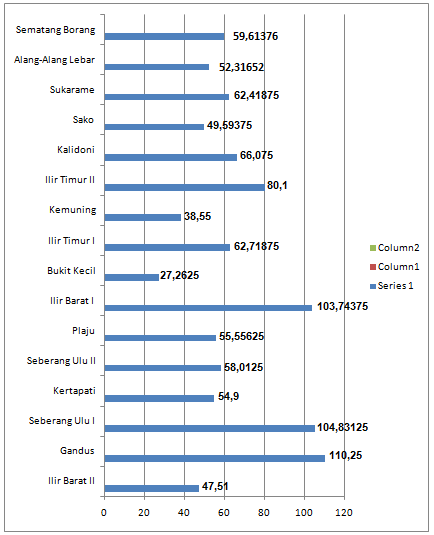 Dari grafik di atas diketahui bahwa total shared bandwidth pelanggan residensial adalah 204,082,53 Mbps.5.2      Kebutuhan Shared Bandwidth Pelanggan Corporate	Berdasarkan asumsi yang telah dibahas pada bab 4, jumlah pelanggan corporate dapat ditentukan dengan persamaan berikut.Pada persamaan di atas terdapat pengali dua karena gedung berada di kedua sisi jalan. Setelah mengetahui jumlah pelanggan corporate, kebutuhan shared bandwidth dapat dihitung dengan persamaan berikut.                                                                                         Bandwidth (Mbps) = jumlah pelanggan corporate x bandwidth per gedung x 	Sebagai contoh perhitungan, digunakan Jalan Jendral Sudirman yang termasuk dalam kawasan segitigga emas. Dikawasan ini, persentase jalan yang digunakan sebagai gedung perkantoran adalah 80% dari keseluruhan dari keseluruhan jalan tersebut. Selain itu juga diasumsikan satu gedung terdiri dari 15 ruangan dan setiap ruangan membutuhkan 2 Mbps, maka total bandwidth yang dibutuhkan per gedung adalah 30 Mbps.Shared bandwidth yang dibutuhkan dikecamatan Jalan Jendral Sudirman adalahData bandwidth yang dibutuhkan untuk pelanggan corporate di jalan lainnya dapat dilihat pada grafik berikut.Grafik 5.2 Kebutuhan Shared Bandwidth Pelanggan corporate pada jalan padat aktivitas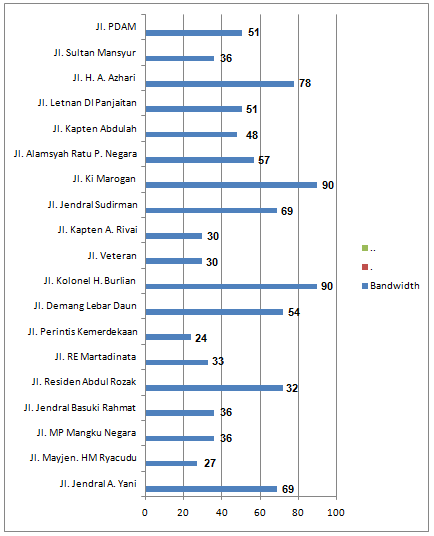 Dari grafik di atas diketahui bahwa total shared bandwidth pelanggan corporate adalah 941 Mbps.5.3.    Kebutuhan Shared Bandwidth Pelanggan Personal	Berdasarkan asumsi yang telah dibahas pada bab 4, jumlah pelanggan personal diwilayah pemukiman dapat ditentukan dengan persamaan berikut.Sedangkan kebutuhan shared bandwidth pelanggan personal dapat dihitung dengan persamaan berikut.	Sebagai contoh perhitungan digunakan kecamatan Ilit Timur I yang asumsikan bahwa jumlah penduduk yang berlangganan WiMAX sebesar 20% dari jumlah penduduk yang berpotensi menggunakan WiMAX.Sehingga shared bandwidth yang dibutuhkan kecamatan Ilir Timur I untuk pelanggan personal adalahData bandwidth yang dibutuhkan untuk pelanggan personal di kecamatan lainnya dapat dilihat pada grafik berikutGrafik 5.3 Kebutuhan Shared Bandwidth Pelanggan Personal diwilayah Pemukiman per kecamatan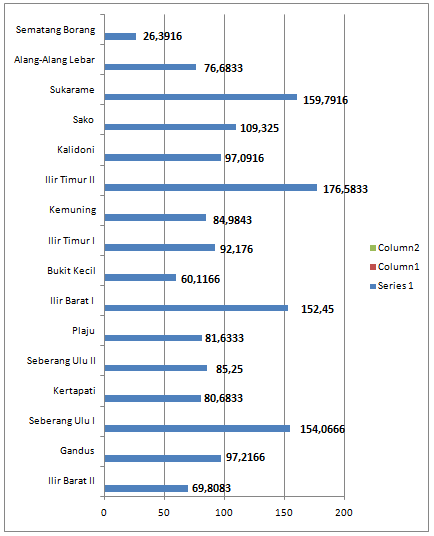 Dari grafik di atas diketahui bahwa total shared bandwidth pelanggan personal diwilayah padat pemukiman  adalah 1118,757 Mbps.5.4.    Perhitungan Jumlah Base Station Berdasarkan Coverage	Dalam melakukan perhitungan jumlah base station  berdasarkan coverage, data yang harus dimiliki adalah luas wilayah kota Palembang dan luas sel yang dapat dilingkupi oleh sebuah base station. Untuk  mengetahui luas sel, terlebih dahulu harus diketahui jarak jangkau maksimum base station. Faktor penting dalam menentukan jarak jangkau base station adalah nilai path loss. Path loss merupakan perbandingan antara daya pancar dengan daya terima. Suatu sinyal dapat diterima dengan baik jika disisi penerima, sinyal tersebut memenuhi nilai Signal to Noise Ratio (SNR) tertentu. Pada standar IEEE 802.16e, modulasi yang digunakan pada pinggir sel adalah QPSK. Untuk modulasi QPSK, SNR yang diperlukan adalah 3,39 dB.	Selain mengetahui SNR yang dibutuhkan, parameter lain yang perlu diketahui untuk menghitung nilai path loss adalah link budget. Parameter yang digunakan pada perencanaan ini adalah sebagai berikutTabel 5.1 Parameter Link Budget DownlinkBerdasarkan parameter di atas, perhitungan yang dilakukan adalah sebagai berikut.Bandwidth satu carrier adalah 10 MHz, sehinggaThermal  noise = - 174 + 10 log10 (10.) = -104 dBmSNR = PRx - NDengan PRx = sensitivitas receiver               N  = daya noise pada receiverPRx = SNR + N = 3.49 + (-104+7) = -93.51 dBmTotal margin = 5.56 + 2 +2 + 10 = 19.56 dBPath loss = PTx + GTx – LTx – PRx – margin                = 57.3 – (-93.51) – 19.56                = 131.25 dBJarak jangkau suatu base station dapat dihitung dengan persamaan Erceg. Persamaan tersebut dapat di modifikasi menjadi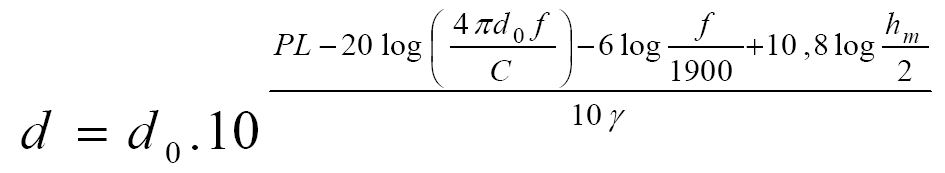 	Model propagasi Erceg membagi suatu wilayah menjadi tiga tipe yaitu terrain A yang merupakan daerah perbukitan dengan densitas pepohonan tinggi, terrain B yang merupakan daerah perbukitan dengan densitas pepohonan yang jarang atau daerah datar dengan densitas pepohonan sedang, dan terrain C yang merupakan daerah datar dengan densitas pohon rendah. Pada perencanaan ini, wilayah kota Palembang dibagi menjadi terrain A yang merupakan daerah padat dengan gedung-gedung dan perkantoran yang tinggi dan terrain B yang mayoritas merupakan daerah pemukiman dan jarang terdapat gedung-gedung tinggi. Pembagian terrain A dan terrain B di wilayah kota Palembang dapat dilihat pada gambar berikut. Wilayah yang berada didalam kotak putih merupakan wilayah terrain ADengan menggunakan persamaan Erceg untuk menghitung path loss exponent terrain A, diperolehSehingga radius sel pada wilayah terrain A adalah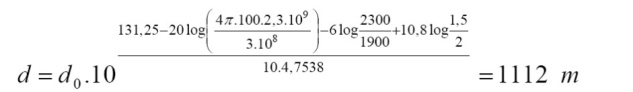 Dengan bentuk sel heksagonal, luas suatu sel pada wilayah terrain A adalahLuas wilayah terrain A adalah 250,38  sehingga kebutuhan base station pada wilayah terrain A adalahDengan menggunakan persamaan (2.3) untuk menghitung path loss exponent terrain B, diperolehSehingga jari-jari sel pada wilayah terrain B adalah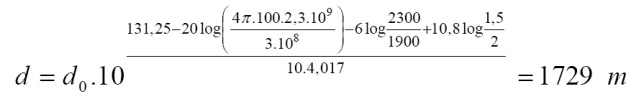 Dengan bentuk sel heksagonal, luas suatu sel pada wilayah terrain B adalah Luas wilayah terrain B adalah 394,2725  sehingga kebutuhan base station pada wilayah terrain B adalahJumlah base station =  = 19,35 = 19 base stationBerdasarkan jangkauan sel, jumlah base station yang dibutuhkan wilayah kota Palembang adalah 49 base station.5.5 Perhitungan Jumlah Base Station Berdasarkan Kapasitas 	Jumlah base station yang diperlukan untuk menangani kebutuhan shared bandwidth dan bandwidth voice di wilayah kota Palembang untuk estimasi waktu tiga tahun adalah.Jumlah base station =                            = = 24 sel	Berdasarkan perhitungan diatas, diketahui bahwa jumlah base station yang dibutuhkan dari sisi coverage adalah 49 base station, sedangkan jumlah base station yang dibutuhkan dari sisi kapasitas adalah 24. Sehingga dapat disimpulkan bahwa jumlah base station yang harus dugunakan pada penentuan lokasi base station adalah 49 base station supaya seluruh area terlingkupi. Jumlah base station 49 ini merupakan jumlah minimum karena syarat kebutuhan base station  berdasarkan kapasitas pun tetap harus dipenuhi.  6 KESIMPULAN DAN SARAN6.1      KesimpulanDari hasil perencanaan dapat diambil kesimpulan sebagai be-0rkut :Total shared bandwidth yang diperlukan untuk melayani pelanggan WiMAX di wilayah Kota Palembang  adalah 2152,792 Mbps dengan perincian sebagai berikut:Kebutuhan shared bandwidth pelanggan residensial adalah 204,082,53  Mbps.Kebutuhan shared bandwidth pelanggan corporate adalah 941 Mbps.Kebutuhan shared bandwidth pelanggan personal adalah 1118,757 Mbps.Jumlah base station yang dibutuhkan untuk melayani pelanggan WiMAX di wilayah kota Palembang jika dihitung dari sisi kapasitas adalah 24 base station, sedangkan jumlah base station yang dibutuhkan jika dihitung dari sisi coverage adalah 49 base station.6.2     SaranUntuk penelitian selanjutnya, perlu dilakukan survey lapangan untuk mengetahui kondisi real, terutama untuk penentuan lokasi base station. Selain itu, dalam memperhitungkan persentase pelanggan perlu dilakukan survey terhadap penduduk kota Palembang supaya diperoleh asumsi yang lebih akurat.DAFTAR PUSTAKABPS Kota Palembang, Profil Kota Palembang, 2009Ditjen Postel Departemen Komunikasi dan Informasi, 2006.Gunawan Wibisono, Konsep Teknologi Seluler, Bandung Informatika 2008Stallings, W. Data and Computer Communications, Macmillan Publishing Company, 1985.Stallings, W. Local Network, Macmillan Publishing Company, 1985.Spewak, Steven. H., (1992), Enterprise Architecture Planning (Developing aBlueprint for Data, Application and Technology), John Wiley & Sons, Inc.Tanenbaum, AS, Computer Networks, Prentise Hall, 1996V. Erceg, K.V.S. Hari, M.S. Smith, D.S. Baum et al, “Channel Models for Fixed Wireless Applications”, Contribution IEEE 802.16.3c-01/29r1, Feb. 2001. WiMAX Forum. “Fixed, nomadic, portable and mobile applications for 802.16-2004 and 802.16e WiMAX networks”. November 2005.http://www.mastel.r.id/files/training-wimax/MASTEL%20 %20Training%20WiMAX.pdfhttp://pogotel.blogspot.com/2008/07/perbandingan-wirelesswifi-dan-wimax.htmlhttp://ilkom.unsri.ac.id/derishttp://www.total.or.id/http://id.wikipedia.orghttp://www.kominfo.palembang.go.id/?nmodul=halaman&judul=kliping-pers-13-juli-2010http://www.d-cell.com/setyobudianto/paper/pcn.pdfBase StationBase StationBase StationDaya output transmitter (PTx)43 dBm43 dBmGain antenna (GTx)15 dBi15 dBiLoss transmitter (LTx)0,7 dB0,7 dBMobile StationMobile StationMobile StationGain receiver (GRx)Gain receiver (GRx)0 dBiReceiver noise figureReceiver noise figure7 dBThemal noiseThemal noise-174 dBm/HzMargin Margin Margin Log normal fade marginLog normal fade margin5,56 dBFast fading marginFast fading margin2 dBInterference marginInterference margin2 dBBuilding penetration lossBuilding penetration loss10 dB